                                                                                                                                 22.05.2020 r.Nauczyciel - wychowawca:  mgr Monika IwanekPomoc nauczyciela: Monika SobońGrupa IV rewalidacyjno-wychowawczaSzanowni Rodziceprzedstawiam dalsze zabawy i ćwiczenia do wykonywania z dzieckiem                   w domu:Ćwiczenia usprawniające percepcję wzrokową (analizę i syntezę wzrokową):                                    -odszukaj pasujący cień do obrazka (Karta pracy nr 1),                                                                                -rysowanie konturów wg podanego wzoru – dziecko otrzymuje rysunek o słabo zaznaczonym konturze, zadaniem dziecka jest pogrubienie istniejącego konturu (Karta pracy nr 2).                                -układanie wzorów z figur geometrycznych, podajemy dziecku wzór, dziecko odtwarza ten wzór,                                                                                                                                                            -wypełnianie konturów – pokrywanie płaszczyzny farbą, kredką (Karta pracy nr 3).Zabawy ruchowe rozluźniające napięcie mięśni:
-rzucanie i chwytanie piłeczki,
-nawlekanie koralików,
-rozdzieranie  papieru,
-tworzenie  kompozycji z figur geometrycznych,
-zamalowywanie małych i dużych przestrzeni kredkami, np.: obrazków w książeczkach do malowania (Karta pracy nr 4).Doskonalenie i utrwalanie umiejętności samoobsługowych  w zakresie:                                                                           • kształtowanie umiejętności samodzielnego ubierania i rozbierania się,                                                                                                                                           • przygotowywania  prostego  posiłku z pomocą rodzica.                                                           Karta pracy nr 1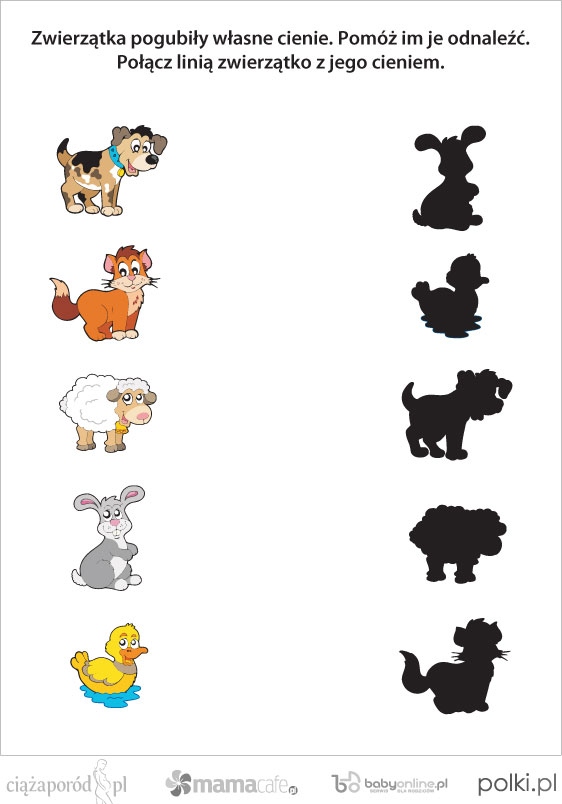 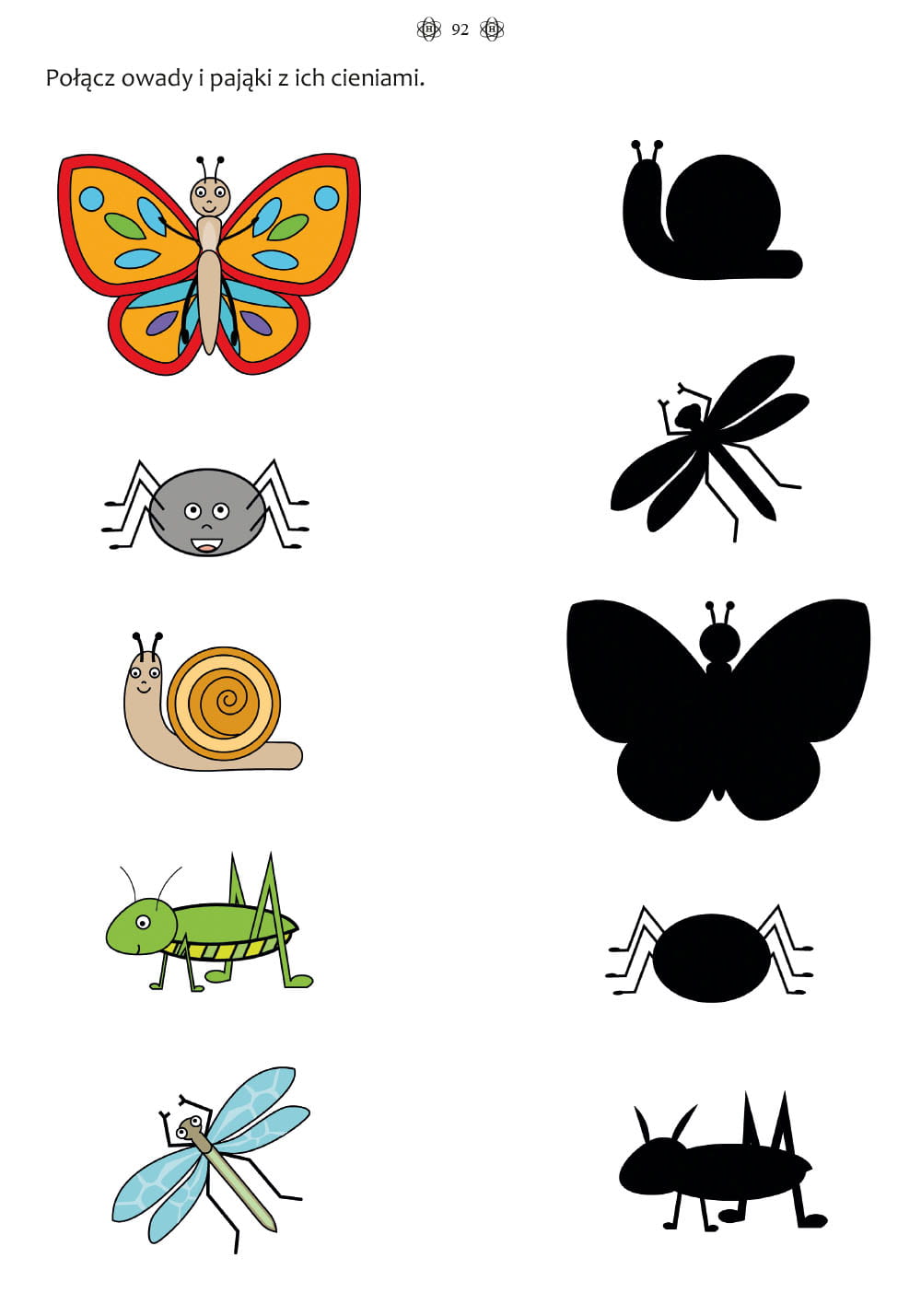 Karta pracy nr 2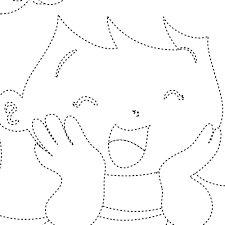 Karta pracy nr 3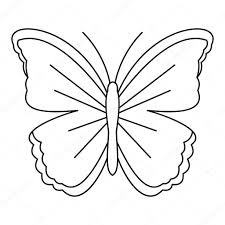 Karta pracy nr 4 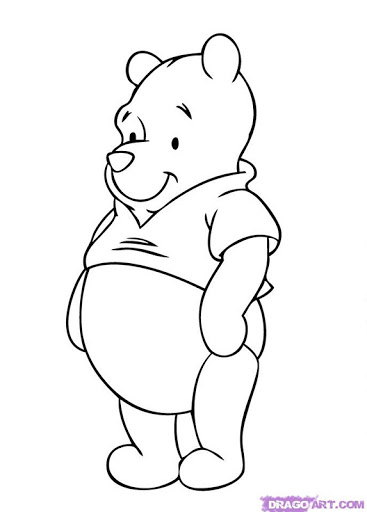 Szanowni rodzice w razie zaistniałych pytań proszę do mnie dzwonić.                                                Jestem do Państwa dyspozycji.LITERATURA: 1. A. Franczyk, K. Krajewska  „Skarbiec nauczyciela-terapeuty” Impuls Kraków 2015 r.                     2.  A. Franczyk., K. Krajewska: „Program psychostymulacji dzieci w wieku przedszkolnym                z deficytami i zaburzeniami rozwoju”, Oficyna Wydawnicza „Impuls”, Kraków 2006 r.                                3. Internet